March 29, 2020First Christian Church – Kid’s ChurchThe Power of PrayerA Sweet Memory:Yesterday, while I was on my prayer walk, God reminded me of a sweet memory.  When I was a young teacher, I shared a Kindergarten classroom with a dear friend.  My friend had three young children.  Her youngest daughter was 4 at the time and she often played in our kindergarten classroom when our students had left for the day.  One day, I noticed my friend’s daughter playing in the “House Keeping” area which looked like a miniature kitchen.  I watched as she lifted up an item, looked at it, set it down, and then repeated the action with a new item.   She sparked my curiosity, so I moved closer.  Then I could hear what she was saying.  Each time she picked up an item she said, “God is bigger than this.”  Over and over, she repeated, “God is bigger than this.”  I listened to this young child as she continued claiming the Infinite, Power of God.  I have never forgotten the great wisdom of this child of God. As I thought about the current events of our world, I found myself lifting one concern after another to God in prayer.  Then I claimed, “God is bigger than this” over and over until every worry was gone.  This simple truth statement helps me remember that our God is SOVEREIGN.  Which means God is in complete control of everything.  God is also OMNISCIENT, IMMUTABLE and OMNIPOTENT.  Now that’s a mouth full!  If you forgot how really “Big” our God is just read the definitions of these 3 words on the Attributes of God posters you received in the mail this week.  Prayer:Father God, we come before You with wide open hearts.  Lord, You know everything that is going on right now because you are OMNISCIENT.  You are not surprised by anything.  You know each of our needs and how we are feeling right now because You are OMNIPRESENT.  You are a LOVING God so we know that whatever happens, You will be with us to guide, comfort and protect us.  God, please strengthen our faith so we may trust You more.   Father, teach us to pray so we can grow closer to You.  In the name of Jesus Christ,  AmenPraise and Worship:Join the Hillsong Worship team as they sing the Lord’s PrayerThe Lord’s Prayer Lyric Video – Hillsong Worshiphttps://youtu.be/kUjLd6k6uXk Remember how “big” our God is as you watch Great Are You LordGreat Are You Lord – Casting Crowns – with Lyricshttps://youtu.be/ZZqV6i98SkA We know our God is Great!  Chris Tomlin - How Great Is our God – (lyrics and Chords)https://youtu.be/KBD18rsVJHk?list=RDZZqV6i98SkA If you want to join Chris Tomlin performing his song Live…check out this YouTubePassion – How Great Is Our God (World Edition)https://youtu.be/vg5qDljEw7Q 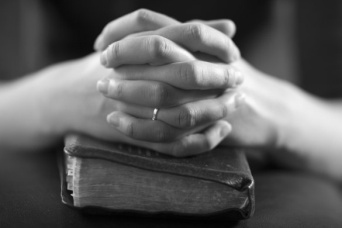 Scripture:						Devote yourselves to prayer with an alert mind and a thankful heart.Colossians 4:2Never stop praying. Be thankful in all circumstances, for this is God’s will for you who belong to Christ Jesus.1 Thessalonians 5:17-18Something to Think About:Prayer Works…Did you know the Bible is full of examples of how prayer works?  The Bible refers to the word prayer or expresses a prayer in 61 of its 66 books.  There are close to 1,100 distinct references to and about prayer.  God’s people have used prayer to talk to God since the beginning of creation.  Did you know Jesus prayed to God, His Father?  Here are just a few examples:Jesus thanked God in prayer when his friend Lazarus was saved.  John 11:41-42 Jesus prayed for his disciples. The Prayer of Jesus  John 17Jesus taught His disciples (and us) how to pray.  The Lord’s Prayer  Luke 11:1-4Jesus often went off by himself to pray to His Father.  Matthew 14:23, Mark 1:35, Luke 6:12Do you think God wants us to pray for others?You bet God does!   This is what God’s Bible says…..Confess your sins to each other and pray for each other so that you may be healed. The earnest prayer of a righteous person has great power and produces wonderful results.									James 5:16I urge you, first of all, to pray for all people. Ask God to help them; intercede on their behalf, and give thanks for them.					1Timothy 2:1Can you tell God that you are worried or afraid?Absolutely!  God is counting on you to tell Him everything.  Don’t worry about anything; instead, pray about everything. Tell God what you need, and thank him for all he has done.				Philippians 4:6Sermon by Harry HewittMy Prayer JourneyIt started in 1980. The high school population had dropped to 445 students because the mills had closed because of the Spotted Owl. Doug Edwards had brought a series of lessons on how to pray for an hour a day. The reaction of most of us was: You have got to be kidding me.  Jesus in the Garden of Gethsemane asked his apostles to pray and when he had gotten back after praying, they were all asleep. How on earth do you pray for an hour a day?  Well, in the church, we had a day of giving and it was a real challenge. My family started to get serious about our commitment and we agreed on that Sunday to start giving ten percent. No more couple bucks or change in the giving plates. I was an Elder and yet I had never been challenged like we were on that Miracle Sunday. The church raised enough to build on       to the church the whole addition and classrooms. By the way, we were busing kids and going out on Saturdays to remind them to come to church. Then we would pick them up on Sunday morning with an old school bus. It was so much fun. Duane Edwards got the idea and started it with Elvin Shaw. A changed person because of his being baptized and he was on fire for the Lord. Kids were all over the place. Seeing how this worked after being undergirded by prayer, I began with a three by five note card and I put one name on it. Bub Boquist. His son was a student in my class and he came up to me one day and asked if I would pray for his dad who was an alcoholic. I wrote the name down. The year 1980 was the year I started on my first diet ever. I was in Doug’s class and the Scripture just beat me to death. I started the very next day. I walked everywhere, to school in the morning and back home at night regardless of the weather. About two miles each way and in six months I went from 380 to 176. I think, I still have the original pants. As I walked, I recited the names of the people on my three by five cards. I still have some of those cards. At one time, I had over 900 names I would recite as I looked at the cards. I still have a prayer journal today, forty years later, which I used to pray for people. l realized that we are to pray without ceasing. Everything becomes an opportunity and reason to pray, whether for friends or enemies. Remember, we are to love our enemies. When you pray for someone you do not like or that does not like you, keep praying for them. Attitudes and relations start to change. I will tell more next week. Stay tuned.Closing PrayerGod, One of the most amazing gifts You have given me ...is prayer. Through prayer, I can talk directly to You.  The Bible tells me, You will hear each and every prayer I share.  Thank You, Heavenly Father, for letting me freely share my heart with you.  Thank you for hearing all of my needs and providing what You know is best for me.  God, please help me learn to use prayer to strengthen my faith. Help me to remember to pray for others and trust You in all things. Thank you for all the gifts you have given me, especially Your Son, Jesus.    In the name of Jesus Christ,  Amen Check Out the Additional Attachments or Links: Children’s Prayer Calendar for April 2020 https://www.fcctillamook.org/sunday-resources.html Courageous Girls, Can you remember this verse?  I Am the Vine Want help praying for others?  Use the Powerful Prayer PosterDo you love uncovering coded messages? Check Out  Our Friend, Jesus 